КАРАР                                                              № 60                            ПОСТАНОВЛЕНИЕ«21» июль      2015й.                                                                          «21» июля     2015г.        Об утверждении порядка формирования,утверждения и ведения планов закупоктоваров, работ, услугВ соответствии с частью 5 статьи 17 Федерального закона "О контрактной системе в сфере закупок товаров, работ, услуг для обеспечения государственных и муниципальных нужд"                                                         Постановляю:1. Утвердить прилагаемый Порядок формирования, утверждения и ведения планов закупок товаров, работ, услуг для обеспечения   нужд администрации сельского поселения Еремеевский сельсовет муниципального района Чишминский район Республики Башкортостан (далее - Порядок).2. Обеспечить размещение Порядка на официальном сайте  администрации сельского поселения Еремеевский сельсовет муниципального района Чишминский район Республики Башкортостан  (www.eremeevoselsovet.ru).3. Настоящее Постановление вступает в силу с 1 января 2016 года.4. Контроль за исполнением настоящего Постановления оставляю за собой.Глава сельского поселенияЕремеевский сельсоветмуниципального районаЧишминский районРеспублики Башкортостан                                                   В.М.Карачурина         Исполнитель  Мансурова Ф.А.Телефон (34797) 2-47-41УтвержденПостановлением главы администрацииот «21» июля  2015 г. № 60ПОРЯДОКФОРМИРОВАНИЯ, УТВЕРЖДЕНИЯ И ВЕДЕНИЯ ПЛАНОВ ЗАКУПОК ТОВАРОВ, РАБОТ, УСЛУГ ДЛЯ ОБЕСПЕЧЕНИЯ НУЖД  АДМИНИСТРАЦИИИИ   СЕЛЬСКОГО ПОСЕЛЕНИЯ ЕРЕМЕЕВСКИЙ СЕЛЬСОВЕТ МУНИЦИПАЛЬНОГО РАЙОНА ЧИШМИНСКИЙ РАЙОНРЕСПУБЛИКИ БАШКОРТОСТАН1. Настоящий Порядок устанавливает процедуру формирования, утверждения и ведения планов закупок товаров, работ, услуг для обеспечения нужд администрации сельского поселения Еремеевский сельсовет муниципального района Чишминский район Республики Башкортостан в соответствии с Федеральным законом "О контрактной системе в сфере закупок товаров, работ, услуг для обеспечения государственных и муниципальных нужд" (далее соответственно - планы закупок, Федеральный закон).2. План закупок утверждается в течение 10 рабочих дней после принятия бюджета на финансовый год и плановый период.3. План закупок формируется муниципальным заказчиком на очередной финансовый год и плановый период в сроки, установленные главными распорядителями средств бюджета сельского поселения Еремеевский сельсовет  муниципального района Чишминский район Республики Башкортостан, (далее - главные распорядители).Формируется план закупок исходя из целей осуществления закупок, определенных с учетом положений статьи 13 Федерального закона, и представляет их не позднее 1 августа текущего года главным распорядителям для формирования на их основании в соответствии с бюджетным законодательством обоснований бюджетных ассигнований на осуществление закупок.Корректируется, при необходимости,  по согласованию с главными распорядителями планы закупок в процессе составления проектов бюджетных смет и представления главными распорядителями при составлении проекта решения Совета  сельского поселения Еремеевский сельсовет  муниципального района Чишминский район Республики Башкортостан о бюджете сельского поселения Еремеевский сельсовет  муниципального района Чишминский район Республики Башкортостан на очередной финансовый год и плановый период обоснований бюджетных ассигнований на осуществление закупок в соответствии с бюджетным законодательством.Уточняется при необходимости сформированные планы закупок, после их уточнения и доведения до муниципального заказчика объема прав в денежном выражении на принятие и (или) исполнение обязательств в соответствии с бюджетным законодательством утверждают в сроки, установленные пунктом 2 настоящего Порядка, сформированный план закупок и уведомляют об этом главного распорядителя.4. План закупок на очередной финансовый год и плановый период разрабатывается путем изменения параметров очередного года и первого года планового периода утвержденного плана закупок и добавления к ним параметров 2-го года планового периода.5. План закупок формируется на срок, на который составляется решение Совета сельского поселения Еремеевский сельсовет  муниципального района  о бюджете сельского поселения Еремеевский сельсовет  муниципального района Чишминский район Республики Башкортостан на очередной финансовый год и плановый период. 6. В план закупок в соответствии с бюджетным законодательством включается информация о закупках, осуществление которых планируется по истечении планового периода. В этом случае информация вносится в план закупок на весь срок планируемых закупок.7. Администрация сельского поселения Еремеевский сельсовет муниципального района Чишминский район Республики Башкортостан ведет план закупок в соответствии с положениями Федерального закона и настоящего Порядка. Основаниями для внесения изменений в утвержденный план закупок в случае необходимости являются:а) приведение планов закупок в соответствие с утвержденными изменениями целей осуществления закупок, определенных с учетом положений статьи 13 Федерального закона и установленных в соответствии со статьей 19 Федерального закона требований к закупаемым товарам, работам, услугам (в том числе предельной цены товаров, работ, услуг) и нормативных затрат на обеспечение функций органа местного самоуправления, и подведомственных им казенных учреждений;б) приведение планов закупок в соответствие с решением Совета сельского поселения Еремеевский сельсовет  муниципального района о внесении изменений в решение Совета сельского поселения Еремеевский сельсовет  муниципального района о бюджете сельского поселения Еремеевский сельсовет  муниципального района Чишминский район Республики Башкортостан на текущий финансовый год и плановый период, в) реализация федеральных законов, решений, поручений, указаний Президента Российской Федерации, решений, поручений Правительства Российской Федерации, законов Республики Башкортостан, решений, поручений Главы Республики Башкортостан и Правительства Республики Башкортостан, правовых актов сельского поселения Еремеевский сельсовет  муниципального района,  которые приняты после утверждения планов закупок и не приводят к изменению объема бюджетных ассигнований, утвержденных решением Совета  о бюджете сельского поселения Еремеевский сельсовет  муниципального района Чишминский район Республики Башкортостан на текущий финансовый год и плановый период;г) реализация решения, принятого муниципальным заказчиком или юридическим лицом по итогам обязательного общественного обсуждения закупки;д) использование в соответствии с законодательством экономии, полученной при осуществлении закупки;е) выдача предписания органами контроля, определенными статьей 99 Федерального закона, в том числе об аннулировании процедуры определения поставщиков (подрядчиков, исполнителей).8. В план закупок включается информация о закупках, извещение об осуществлении которых планируется разместить либо приглашение принять участие в определении поставщика (подрядчика, исполнителя) которых планируется направить в установленных Федеральным законом случаях в очередном финансовом году и (или) плановом периоде, а также информация о закупках у единственного поставщика (подрядчика, исполнителя), контракты с которыми планируются к заключению в течение указанного периода.9. План закупок представляет собой единый документ, форма которого включает:а) полное наименование, местонахождение, телефон и адрес электронной почты муниципального заказчика, юридического лица, осуществляющего формирование, утверждение и ведение плана закупок;б) идентификационный номер налогоплательщика;в) код причины постановки на учет;г) код по Общероссийскому классификатору территорий муниципальных образований;д) код по Общероссийскому классификатору предприятий и организаций;е) код по Общероссийскому классификатору организационно-правовых форм;ж) таблицу, включающую в том числе следующую информацию с учетом особенностей, предусмотренных пунктом 11 настоящего Порядка:идентификационный код закупки, сформированный в соответствии со статьей 23 Федерального закона;цель осуществления закупок в соответствии со статьей 13 Федерального закона. При этом в план закупок включается наименование мероприятия муниципальной программы сельского поселения Еремеевский сельсовет  муниципального района Чишминский район Республики Башкортостан  с указанием соответствующего ожидаемого результата реализации такого мероприятия либо наименование функций (полномочий) муниципального органа, не предусмотренных указанными программами;планируемый год размещения извещения об осуществлении закупок или приглашения принять участие в определении поставщика (подрядчика, исполнителя) либо заключения контракта с единственным поставщиком (подрядчиком, исполнителем);объем финансового обеспечения (планируемые платежи) для осуществления закупок на соответствующий финансовый год;сроки (периодичность) осуществления планируемых закупок. При этом указывается срок (сроки) поставки товаров, выполнения работ, оказания услуг на квартал, год (периодичность поставки товаров, выполнения работ, оказания услуг - еженедельно, 2 раза в месяц, ежемесячно, ежеквартально, один раз в полгода, один раз в год и др.);сведения о закупках (да или нет), которые по причине их технической и (или) технологической сложности, инновационного, высокотехнологичного или специализированного характера способны поставить, выполнить, оказать только поставщики (подрядчики, исполнители), имеющие необходимый уровень квалификации, а также которые предназначены для проведения научных исследований, экспериментов, изысканий, проектных работ (в том числе архитектурно-строительного проектирования);сведения об обязательном общественном обсуждении закупок (да или нет) в соответствии со статьей 20 Федерального закона;дата, содержание и обоснование вносимых в план закупок изменений;з) дату утверждения плана закупок, фамилию, имя, отчество (при наличии) лица, являющегося ответственным исполнителем плана закупок, должность, фамилию, имя, отчество (при наличии) лица, утвердившего план закупок;и) приложения, содержащие обоснования в отношении каждого объекта или объектов закупок, подготовленные в порядке, установленном Правительством Российской Федерации в соответствии с частью 7 статьи 18 Федерального закона.10. Форма плана закупок включает следующие дополнительные сведения:код бюджетной и аналитической классификации расходов;код объекта адресной инвестиционной программы или территориального заказа по содержанию, ремонту, капитальному ремонту, строительству и реконструкции автомобильных дорог общего пользования регионального и межмуниципального значения и автомобильных дорог общего пользования местного значения - по закупкам, осуществляемым в рамках реализации указанных программы или территориального заказа.11. Информация о закупках, которые планируется осуществлять в соответствии с пунктом 7 части 2 статьи 83 и пунктами 4, 5, 26, 33 части 1 статьи 93 Федерального закона, указывается в плане закупок одной строкой по каждому включенному в состав идентификационного кода закупки коду бюджетной классификации Российской Федерации в размере годового объема финансового обеспечения в отношении каждого из следующих объектов закупки:а) лекарственные препараты;б) товары, работы или услуги на сумму, не превышающую 100 тыс. рублей (в случае заключения заказчиком контракта в соответствии с пунктом 4 части 1 статьи 93 Федерального закона);в) товары, работы или услуги на сумму, не превышающую 400 тыс. рублей (в случае заключения заказчиком контракта в соответствии с пунктом 5 части 1 статьи 93 Федерального закона);г) услуги, связанные с направлением работника в служебную командировку, а также услуги  связанные с участием в проведении фестивалей, концертов, представлений и подобных культурных мероприятий (в том числе гастролей) на основании приглашений на посещение указанных мероприятий (в случае заключения заказчиком контракта в соответствии с пунктом 26 части 1 статьи 93 Федерального закона);д) преподавательские услуги, оказываемые физическими лицами;е) услуги экскурсовода (гида), оказываемые физическими лицами.12. В плане закупок отдельной строкой указывается общий объем финансового обеспечения, предусмотренный для осуществления закупок в текущем финансовом году, плановом периоде и в последующие годы (в случае, если закупки планируется осуществить по истечении планового периода).14. Форма плана закупок товаров, работ, услуг для обеспечения нужд администрации сельского поселения Еремеевский сельсовет муниципального района Чишминский район Республики Башкортостан на 20__ финансовый год и на плановый период 20__ и 20__ годов с учетом дополнительных сведений приведена в приложении к настоящему Порядку.15. Формирование и ведение планов закупок осуществляются посредством информационной системы в сфере закупок товаров, работ, услуг для обеспечения нужд администрации сельского поселения Еремеевский сельсовет муниципального района Чишминский район Республики Башкортостан с момента ее создания и введения в эксплуатацию.Приложение к Порядку формирования, утверждения и                                                                                                                                                                          ведения планов закупок товаров, работ,                                                                                                                                                                                   услуг для обеспечения нужд администрации                                                                                                                                                                                   сельского поселения Еремеевский сельсовет                                                                                                                                                 муниципального района                                                                                                                                                                                      Чишминский район Республики БашкортостанФОРМАплана закупок товаров, работ, услуг для обеспечения нужд администрации сельского поселения Еремеевский сельсовет муниципального района Чишминский район Республики Башкортостанна 20__ финансовый год ина плановый период 20__ и 20__ годов                                                     ┌────────────────────┐                                                     │       Коды         │                                                     ├────────────────────┤                                                Дата │                    │                                                     ├────────────────────┤Наименование муниципального   заказчика,             │                    │Муниципального   бюджетного учреждения               │                    │                                             по ОКПО │                    │                                                     ├────────────────────┤муниципального                                       │                    │автономного учреждения                               │                    │             или                                 ИНН │                    │                                                     ├────────────────────┤муниципального   унитарного предприятия              │                    │                                                 КПП │                    │_________________________________________            │                    │                                                     ├────────────────────┤Организационно-правовая форма               по ОКОПФ │                    │_________________________________________            │                    │                                                     ├────────────────────┤Наименование публично-правового             по ОКТМО │                    │образования                                          │                    │_________________________________________            │                    │Местонахождение (адрес), телефон,                    │                    │электронной почты                                    │                    │_________________________________________            │                    │                                                     ├────────────────────┤Наименование муниципального бюджетного       по ОКПО │                    │учреждения                                           │                    │муниципального автономного учреждения                │                    │                        или                          │                    │муниципального   унитарного предприятия              │                    │    осуществляющего             │                    │муниципального   заказчика <*>                       │                    │_________________________________________            │                    │                                                     ├────────────────────┤Местонахождение (адрес), телефон,           по ОКТМО │                    │адрес электронной почты <*>                          │                    │_________________________________________            │                    │                                                     ├────────────────────┤Вид документа (базовый (0); измененный     изменения │                    │(порядковый код изменения))                          │                    │_________________________________________            │                    │                                                     └────────────────────┘___________________________________  _________  "__"_______________ 20__ Г. (ф.И.О., должность руководителя     (подпись)      (дата утверждения) уполномоченного должностного лица)            заказчика)___________________________________  _________  М.П.(Ф.И.О. ответственного исполнителя)  (подпись)--------------------------------<*> Заполняется в отношении плана закупок, включающего информацию о закупках, осуществляемых муниципальными бюджетным учреждением, муниципальными автономным учреждением или муниципальными унитарным предприятием в рамках переданных ему муниципальным органом, полномочий муниципального заказчика по заключению и исполнению от лица указанных органов муниципальных контрактов.<**> До 1 января 2017 года при формировании и ведении плана закупок муниципального заказчика идентификационный код закупки формируется на основе кода главы и вида расходов бюджетной классификации Российской Федерации и кода Общероссийского классификатора продукции по видам экономической деятельности, а при формировании и ведении плана закупок муниципального унитарного предприятия - на основе кода Общероссийского классификатора продукции по видам экономической деятельности. До 1 января 2016 года при формировании и ведении плана закупок муниципального бюджетного учреждения, муниципального автономного учреждения идентификационный код закупки формируется на основе кода классификации операций сектора государственного управления и кода Общероссийского классификатора продукции по видам экономической деятельности, а с 1 января 2016 года - на основе кода Общероссийского классификатора продукции по видам экономической деятельности.<***> Графа заполняется в случае, если планируемая закупка включена в муниципальную программу.БаШКортостан РеспубликАҺы             ШишмӘ районыМУНИЦИПАЛЬ РАЙОНЫныҢ         ӢӘРМИ АУЫЛ СОВЕТЫауыл биЛӘмӘҺе БАШЛЫϝЫ     452172, Йәрми  ауылы, Ẏзәк урам, 18тел.: 2-47-00, 2-47-41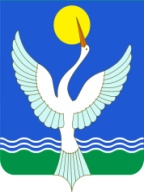 Республика БашкортостанГЛАВА СЕЛЬСКОГО ПОСЕЛЕНИЯ  ЕРЕМЕЕВСКИЙ сельсоветМУНИЦИПАЛЬНОГО РАЙОНАЧишминскИЙ район452172, с.Еремеево,  ул. Центральная, 18тел.: 2-47-00,2-47-41Nп/пИдентификационный код закупки <**>Цель осуществления закупкиЦель осуществления закупкиНаименование объекта закупкиПланируемый год размещения извещения, направления приглашения, заключения контракта с единственным поставщиком (подрядчиком, исполнителем)Объем финансового обеспечения (тыс. рублей)Объем финансового обеспечения (тыс. рублей)Объем финансового обеспечения (тыс. рублей)Объем финансового обеспечения (тыс. рублей)Объем финансового обеспечения (тыс. рублей)Сроки (периодичность) осуществления планируемых закупокДополнительная информация в соответствии с пунктом 7 части 2 статьи 17 Федерального закона "О контрактной системе в сфере закупок товаров, работ, услуг для обеспечения государственных и муниципальных нужд"Информация о проведении общественного обсуждения закупки (да или нет)Обоснование внесения измененийКод бюджетной и аналитической классификации расходовКод объекта республиканской адресной инвестиционной программы и территориального заказа по содержанию, ремонту, капитальному ремонту, строительству и реконструкции автомобильных дорог общего пользования местного значенияNп/пИдентификационный код закупки <**>Цель осуществления закупкиЦель осуществления закупкиНаименование объекта закупкиПланируемый год размещения извещения, направления приглашения, заключения контракта с единственным поставщиком (подрядчиком, исполнителем)всегов том числе планируемые платежив том числе планируемые платежив том числе планируемые платежив том числе планируемые платежиСроки (периодичность) осуществления планируемых закупокДополнительная информация в соответствии с пунктом 7 части 2 статьи 17 Федерального закона "О контрактной системе в сфере закупок товаров, работ, услуг для обеспечения государственных и муниципальных нужд"Информация о проведении общественного обсуждения закупки (да или нет)Обоснование внесения измененийКод бюджетной и аналитической классификации расходовКод объекта республиканской адресной инвестиционной программы и территориального заказа по содержанию, ремонту, капитальному ремонту, строительству и реконструкции автомобильных дорог общего пользования местного значенияNп/пИдентификационный код закупки <**>наименование мероприятия государственной программы либо непрограммные направления деятельности (функции, полномочия)ожидаемый результат реализации мероприятия государственной программы <***>Наименование объекта закупкиПланируемый год размещения извещения, направления приглашения, заключения контракта с единственным поставщиком (подрядчиком, исполнителем)всегона текущий финансовый годна плановый периодна плановый периодна последующие годыСроки (периодичность) осуществления планируемых закупокДополнительная информация в соответствии с пунктом 7 части 2 статьи 17 Федерального закона "О контрактной системе в сфере закупок товаров, работ, услуг для обеспечения государственных и муниципальных нужд"Информация о проведении общественного обсуждения закупки (да или нет)Обоснование внесения измененийКод бюджетной и аналитической классификации расходовКод объекта республиканской адресной инвестиционной программы и территориального заказа по содержанию, ремонту, капитальному ремонту, строительству и реконструкции автомобильных дорог общего пользования местного значенияNп/пИдентификационный код закупки <**>наименование мероприятия государственной программы либо непрограммные направления деятельности (функции, полномочия)ожидаемый результат реализации мероприятия государственной программы <***>Наименование объекта закупкиПланируемый год размещения извещения, направления приглашения, заключения контракта с единственным поставщиком (подрядчиком, исполнителем)всегона текущий финансовый годна первый годна второй годна последующие годыСроки (периодичность) осуществления планируемых закупокДополнительная информация в соответствии с пунктом 7 части 2 статьи 17 Федерального закона "О контрактной системе в сфере закупок товаров, работ, услуг для обеспечения государственных и муниципальных нужд"Информация о проведении общественного обсуждения закупки (да или нет)Обоснование внесения измененийКод бюджетной и аналитической классификации расходовКод объекта республиканской адресной инвестиционной программы и территориального заказа по содержанию, ремонту, капитальному ремонту, строительству и реконструкции автомобильных дорог общего пользования местного значения1234567891011121314151617Итого по коду БКИтого по коду БКИтого по коду БКИтого по коду БКИтого по коду БКXXXXXXИтого объем финансового обеспечения, предусмотренного на заключение контрактовИтого объем финансового обеспечения, предусмотренного на заключение контрактовИтого объем финансового обеспечения, предусмотренного на заключение контрактовИтого объем финансового обеспечения, предусмотренного на заключение контрактовИтого объем финансового обеспечения, предусмотренного на заключение контрактовXXXXXX